План проведения демонстрационного экзаменаГосударственная итоговая аттестациякомпетенция «Поварское дело»  КОД № 1.212-13 июня13-14 июня14 – 15 июня15 – 16 июня16 – 17 июня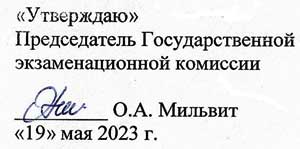 .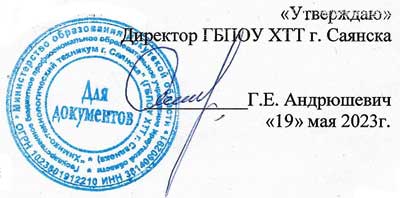 ДеньНачало мероприятияОкончание мероприятияДлительность мероприятияМероприятиеФИО участниковПодго-товительный(C-1) 12 июня2023 г.08:00:0008:20:000:20:00Проверка готовности центра проведения демонстрационного экзамена, заполнение Акта о готовности/не готовности Группа П-09-19Подго-товительный(C-1) 12 июня2023 г.08:20:0008:30:000:10:00Распределение обязанностей по проведению экзамена   между членами Экспертной группы, заполнение Протокола о распределенииГруппа П-09-19Подго-товительный(C-1) 12 июня2023 г.08:30:0008:40:000:10:00Инструктаж Экспертной группы по охране труда и технике безопасности, сбор подписей в Протоколе об ознакомленииГруппа П-09-19Подго-товительный(C-1) 12 июня2023 г.08:40:0009:00:000:20:00Регистрация участников демонстрационного экзамена, заполнение листа регистрации участниковГруппа П-09-19Подго-товительный(C-1) 12 июня2023 г.09:00:0009:30:000:30:00Распределение рабочих мест (жеребьевка) и ознакомление участников с рабочими местами, оборудованием, графиком работы, иной документацией и заполнение ПротоколаГруппа П-09-19Подго-товительный(C-1) 12 июня2023 г.09:30:0011:00:001:30:00Инструктаж участников по охране труда и технике безопасности производства, сбор подписей в Протоколе об ознакомленииГруппа П-09-19День113 июня 2023 г.08:00:0008:15:000:15:00Брифинг экспертовВысотина Алёна ЕвгеньевнаЕрохина Алена Алексеевна Кошкина Софья НиколаевнаДень113 июня 2023 г.08:15:0008:30:000:15:00Ознакомление с заданием и правилами выполнения задания демонстрационного экзаменаВысотина Алёна ЕвгеньевнаЕрохина Алена Алексеевна Кошкина Софья НиколаевнаДень113 июня 2023 г.08:30:0012:30:004:00:00Выполнение модулей Е, Н, С экзаменационной группой Высотина Алёна ЕвгеньевнаЕрохина Алена Алексеевна Кошкина Софья НиколаевнаДень113 июня 2023 г.12:30:0013:00:000:30:00Работа экспертов, заполнение протокола проведения демонстрационного экзаменаВысотина Алёна ЕвгеньевнаЕрохина Алена Алексеевна Кошкина Софья НиколаевнаДень113 июня 2023 г.13:00:0013:30:000:30:00ОбедДень113 июня 2023 г.13:30:0013:45:000:15:00Ознакомление с заданием и правилами выполнения задания ДЭЛарионова Полина ВикторовнаМансурова Александра Алексеевна Мансурова Ольга АлексеевнаДень113 июня 2023 г.13:45:0017:45:004:00:00Выполнение модулей Е, Н, С экзаменационной группойЛарионова Полина ВикторовнаМансурова Александра Алексеевна Мансурова Ольга АлексеевнаДень113 июня 2023 г.17:45:0018:30:000:45:00Работа экспертов, заполнение форм и оценочных ведомостейЛарионова Полина ВикторовнаМансурова Александра Алексеевна Мансурова Ольга АлексеевнаДень113 июня 2023 г.18:30:0019:30:001:00:00Подведение итогов, внесение баллов в ЦСО, блокировка, сверка баллов, заполнение итогового протоколаЛарионова Полина ВикторовнаМансурова Александра Алексеевна Мансурова Ольга АлексеевнаДеньНачало мероприятияОкончание мероприятияДлительность мероприятияМероприятиеФИО участниковДень выдачи задания13 июня 2023 г.16:30:0016:40:000:10:00Регистрация участников демонстрационного экзамена, заполнение листа регистрации участниковМастакова Ксения ВикторовнаНагорнюк Дмитрий АлександровичРыжов Алексей СергеевичСветличная Александра ЮрьевнаСедова Юлия АлексеевнаСоколов Андрей ЕвгеньевичДень выдачи задания13 июня 2023 г.16:40:0016:50:000:10:00Распределение рабочих мест (жеребьевка) и ознакомление участников с рабочими местами, оборудованием, графиком работы, иной документацией и заполнение ПротоколаМастакова Ксения ВикторовнаНагорнюк Дмитрий АлександровичРыжов Алексей СергеевичСветличная Александра ЮрьевнаСедова Юлия АлексеевнаСоколов Андрей ЕвгеньевичДень выдачи задания13 июня 2023 г.17:05:0018:05:001:00:00Инструктаж участников по охране труда и технике безопасности производства, сбор подписей в Протоколе об ознакомленииМастакова Ксения ВикторовнаНагорнюк Дмитрий АлександровичРыжов Алексей СергеевичСветличная Александра ЮрьевнаСедова Юлия АлексеевнаСоколов Андрей ЕвгеньевичДень 114 июня 2023 г.08:00:0008:15:000:15:00Брифинг экспертовМастакова Ксения ВикторовнаНагорнюк Дмитрий АлександровичРыжов Алексей СергеевичДень 114 июня 2023 г.08:15:0008:30:000:15:00Ознакомление с заданием и правилами выполнения задания демонстрационного экзаменаМастакова Ксения ВикторовнаНагорнюк Дмитрий АлександровичРыжов Алексей СергеевичДень 114 июня 2023 г.08:30:0012:30:004:00:00Выполнение модулей Е, Н, С экзаменационной группойМастакова Ксения ВикторовнаНагорнюк Дмитрий АлександровичРыжов Алексей СергеевичДень 114 июня 2023 г.12:30:0013:00:000:30:00Работа экспертов, заполнение протокола проведения демонстрационного экзаменаМастакова Ксения ВикторовнаНагорнюк Дмитрий АлександровичРыжов Алексей СергеевичДень 114 июня 2023 г.13:00:0013:30:000:30:00ОбедДень 114 июня 2023 г.13:30:0013:45:000:15:00Ознакомление с заданием и правилами выполнения задания ДЭСветличная Александра ЮрьевнаСедова Юлия АлексеевнаСоколов Андрей ЕвгеньевичДень 114 июня 2023 г.13:45:0017:45:004:00:00Выполнение модулей Е, Н, С экзаменационной группойСветличная Александра ЮрьевнаСедова Юлия АлексеевнаСоколов Андрей ЕвгеньевичДень 114 июня 2023 г.17:45:0018:30:000:45:00Работа экспертов, заполнение форм и оценочных ведомостейСветличная Александра ЮрьевнаСедова Юлия АлексеевнаСоколов Андрей ЕвгеньевичДень 114 июня 2023 г.18:30:0019:30:001:00:00Подведение итогов, внесение баллов в ЦСО, блокировка, сверка баллов, заполнение итогового протоколаСветличная Александра ЮрьевнаСедова Юлия АлексеевнаСоколов Андрей ЕвгеньевичДеньНачало мероприятияОкончание мероприятияДлительность мероприятияМероприятиеФИО участниковДень выдачи задания14 июня 2023 г.16:30:0016:40:000:10:00Регистрация участников демонстрационного экзамена, заполнение листа регистрации участниковТатарникова Людмила НиколаевнаШевелева Алена АлександровнаЯнщук Елизавета АлександровнаИльина Дарья ИвановнаАнищенок Н.Н.Закиева О.А.День выдачи задания14 июня 2023 г.16:40:0016:50:000:10:00Распределение рабочих мест (жеребьевка) и ознакомление участников с рабочими местами, оборудованием, графиком работы, иной документацией и заполнение ПротоколаТатарникова Людмила НиколаевнаШевелева Алена АлександровнаЯнщук Елизавета АлександровнаИльина Дарья ИвановнаАнищенок Н.Н.Закиева О.А.День выдачи задания14 июня 2023 г.17:05:0018:05:001:00:00Инструктаж участников по охране труда и технике безопасности производства, сбор подписей в Протоколе об ознакомленииТатарникова Людмила НиколаевнаШевелева Алена АлександровнаЯнщук Елизавета АлександровнаИльина Дарья ИвановнаАнищенок Н.Н.Закиева О.А.День 115 июня 2023 г.08:00:0008:15:000:15:00Брифинг экспертовТатарникова Людмила НиколаевнаШевелева Алена АлександровнаЯнщук Елизавета АлександровнаДень 115 июня 2023 г.08:15:0008:30:000:15:00Ознакомление с заданием и правилами выполнения задания демонстрационного экзаменаТатарникова Людмила НиколаевнаШевелева Алена АлександровнаЯнщук Елизавета АлександровнаДень 115 июня 2023 г.08:30:0012:30:004:00:00Выполнение модулей Е, Н, С экзаменационной группойТатарникова Людмила НиколаевнаШевелева Алена АлександровнаЯнщук Елизавета АлександровнаДень 115 июня 2023 г.12:30:0013:00:000:30:00Работа экспертов, заполнение протокола проведения демонстрационного экзаменаТатарникова Людмила НиколаевнаШевелева Алена АлександровнаЯнщук Елизавета АлександровнаДень 115 июня 2023 г.13:00:0013:30:000:30:00ОбедДень 115 июня 2023 г.13:30:0013:45:000:15:00Ознакомление с заданием и правилами выполнения задания ДЭИльина Дарья ИвановнаДень 115 июня 2023 г.13:45:0017:45:004:00:00Выполнение модулей Е, Н, С экзаменационной группойИльина Дарья ИвановнаДень 115 июня 2023 г.17:45:0018:30:000:45:00Работа экспертов, заполнение форм и оценочных ведомостейИльина Дарья ИвановнаДень 115 июня 2023 г.18:30:0019:30:001:00:00Подведение итогов, внесение баллов в ЦСО, блокировка, сверка баллов, заполнение итогового протоколаИльина Дарья ИвановнаДеньНачало мероприятияОкончание мероприятияДлительность мероприятияМероприятиеФИО участниковПодготовительный(C-1) 15 июня 2023 г.16:30:0016:40:000:10:00Регистрация участников демонстрационного экзамена, заполнение листа регистрации участниковГруппа П-09-19кПодготовительный(C-1) 15 июня 2023 г.16:40:0016:50:000:10:00Распределение рабочих мест (жеребьевка) и ознакомление участников с рабочими местами, оборудованием, графиком работы, иной документацией и заполнение ПротоколаГруппа П-09-19кПодготовительный(C-1) 15 июня 2023 г.17:05:0018:05:001:00:00Инструктаж участников по охране труда и технике безопасности производства, сбор подписей в Протоколе об ознакомленииГруппа П-09-19кДень 116 июня 2023 г.08:00:0008:15:000:15:00Брифинг экспертовАнищенок Наталия НиколаевнаЗакиева Олеся АндреевнаЗлобина Анастасия ВладимировнаДень 116 июня 2023 г.08:15:0008:30:000:15:00Ознакомление с заданием и правилами выполнения задания демонстрационного экзаменаАнищенок Наталия НиколаевнаЗакиева Олеся АндреевнаЗлобина Анастасия ВладимировнаДень 116 июня 2023 г.08:30:0012:30:004:00:00Выполнение модулей Е, Н, С экзаменационной группойАнищенок Наталия НиколаевнаЗакиева Олеся АндреевнаЗлобина Анастасия ВладимировнаДень 116 июня 2023 г.12:30:0013:00:000:30:00Работа экспертов, заполнение протокола проведения демонстрационного экзаменаАнищенок Наталия НиколаевнаЗакиева Олеся АндреевнаЗлобина Анастасия ВладимировнаДень 116 июня 2023 г.13:00:0013:30:000:30:00ОбедДень 116 июня 2023 г.13:30:0013:45:000:15:00Ознакомление с заданием и правилами выполнения задания ДЭКураленко Кристина ОлеговнаКомовская Евгения ЮрьевнаСараева Анастасия ГеоргиевнаДень 116 июня 2023 г.13:45:0017:45:004:00:00Выполнение модулей Е, Н, С экзаменационной группойКураленко Кристина ОлеговнаКомовская Евгения ЮрьевнаСараева Анастасия ГеоргиевнаДень 116 июня 2023 г.17:45:0018:30:000:45:00Работа экспертов, заполнение форм и оценочных ведомостейКураленко Кристина ОлеговнаКомовская Евгения ЮрьевнаСараева Анастасия ГеоргиевнаДень 116 июня 2023 г.18:30:0019:30:001:00:00Подведение итогов, внесение баллов в ЦСО, блокировка, сверка баллов, заполнение итогового протоколаКураленко Кристина ОлеговнаКомовская Евгения ЮрьевнаСараева Анастасия ГеоргиевнаДеньНачало мероприятияОкончание мероприятияДлительность мероприятияМероприятиеФИО участниковДень выдачи задания16 июня 2023 г.16:30:0016:40:000:10:00Регистрация участников демонстрационного экзамена, заполнение листа регистрации участниковШатунова Екатерина ЕвгеньевнаДень выдачи задания16 июня 2023 г.16:40:0016:50:000:10:00Распределение рабочих мест (жеребьевка) и ознакомление участников с рабочими местами, оборудованием, графиком работы, иной документацией и заполнение ПротоколаШатунова Екатерина ЕвгеньевнаДень выдачи задания16 июня 2023 г.17:05:0018:05:001:00:00Инструктаж участников по охране труда и технике безопасности производства, сбор подписей в Протоколе об ознакомленииШатунова Екатерина ЕвгеньевнаДень 117 июня 2023 г.08:00:0008:15:000:15:00Брифинг экспертовШатунова Екатерина ЕвгеньевнаДень 117 июня 2023 г.08:15:0008:30:000:15:00Ознакомление с заданием и правилами выполнения задания демонстрационного экзаменаШатунова Екатерина ЕвгеньевнаДень 117 июня 2023 г.08:30:0012:30:004:00:00Выполнение модулей Е, Н, С экзаменационной группойШатунова Екатерина ЕвгеньевнаДень 117 июня 2023 г.12:30:0013:00:000:30:00Работа экспертов, заполнение протокола проведения демонстрационного экзаменаШатунова Екатерина ЕвгеньевнаДень 117 июня 2023 г.13:00:0013:30:000:30:00ОбедДень 117 июня 2023 г.14:00:0015:00:001:00:00Подведение итогов, внесение баллов в ЦСО, блокировка, сверка баллов, заполнение итогового протокола